VSTUPNÍ ČÁSTNázev moduluVíme, co říkáme a píšeme (E)Kód moduluČJ-m-2/AD17Typ vzděláváníVšeobecné vzděláváníTyp moduluvšeobecně vzdělávacíVyužitelnost vzdělávacího moduluKategorie dosaženého vzděláníE (dvouleté, EQF úroveň 2)Vzdělávací oblastiČJ - Český jazykKomplexní úlohaObory vzdělání - poznámkyDélka modulu (počet hodin)16Poznámka k délce moduluPlatnost modulu od30. 04. 2020Platnost modulu doVstupní předpokladyVstupním předpokladem je osvojení odpovídajících očekáváných výstupů RVP ZV v oblasti komunikace a slohu. JÁDRO MODULUCharakteristika moduluVzdělávací modul pokrývá obsahový okruh Komunikace a sloh a je úzce propojen s moduly Píšeme správně česky a Mluvíme správně česky.Žáci se učí využívat různé komunikační strategie v různých komunikačních situacích, naučí se volit formu mluveného i písemného projevu adekvátní účelu textu, a to při respektování slohotvorných činitelů. Využívají přitom znalosti základních charakteristických rysů vybraných funkčních stylů (zejména administrativního a odborného) a slohových postupů a útvarů. Za současného respektování zásad jazykové kultury vytvářejí jednodušší myšlenkově strukturované, a přitom ucelené a koherentní texty.Očekávané výsledky učeníŽáknapíše jednoduchý souvislý, ucelený a strukturovaný text adekvátní komunikační situacipronese krátký mluvený projev v různých komunikačních situacíchObsah vzdělávání (rozpis učiva)Předmětem modulu je vytváření textů pro různé komunikační situace v psané i mluvené podobě. Mluvené a psané komunikaci je věnována přibližně stejná časová dotace.Učební činnosti žáků a strategie výukypsaní textů pro běžné životní komunikační situace (formální i neformální korespondence – administrativní interakce);monologická vystoupení žáků (o vlastní osobě);formální i neformální interakce (mluvená, psaná v papírové i elektronické podobě);modelová komunikace v problematických situacích (kritika, manipulace, konflikt…);nácvik souladu prostředků verbální a nonverbální komunikace;aktivní role vyučujícího – porovnání výhod/nevýhod prostředků užívaných v psaných a mluvených projevech, vytváření modelových komunikačních situací…Zařazení do učebního plánu, ročníkVÝSTUPNÍ ČÁSTZpůsob ověřování dosažených výsledkůPrůběžně je užíváno prvků formativního hodnocení, na konci modulu je využito nástrojů sumativního i formativního hodnocení. Závěrečné hodnocení u výsledku učení a) má podobu žákem vytvořeného písemného projevu podle zadaných kritérií. U výsledku učení b) je žák hodnocen na škále uspěl – neuspěl, a to na základě průběžného hodnocení. Předmětem hodnocení je zde především dosažený pokrok v dovednostech potřebných k uplatnění v běžných mluvených komunikačních situacích.Kritéria hodnoceníPři průběžném hodnocení dosahovaných jednotlivých výsledků učení u obou výsledků učení se používá formativní hodnocení, přičemž důraz je kladen na skutečnost, že hodnocení je nástrojem vedoucím ke zvyšování úrovně daných dovedností.Závěrečné hodnocení žákova písemného projevu se provádí podle kritérií hodnocení, která zahrnují:adekvátnost formy písemného projevu účelu textu;funkčnost užitých jazykových prostředkůkompoziční výstavbu textujazykovou správnostKaždé kritérium má v celkovém hodnocení písemného projevu váhu 25 %. Všechna kritéria jsou hodnocena na škále uspěl – neuspěl. Případné bodové hodnocení v rámci jednotlivých kritérií je v kompetenci vyučujícího v závislosti na podmínkách konkrétní školy. Žák v této části uspěl, pokud uspěl ve všech kritériích.Žák v modulu uspěl, pokud uspěl v obou výsledcích učení.Doporučená literaturaMüllerová, O. - Hoffmannová, J.: Dialog v hodinách češtiny 2. Praha, Pansofia 1998PoznámkyDoporučuje se zařadit modul až po absolvování modulů Píšeme správně česky a Mluvíme správně česky.Obsahové upřesněníVV - Všeobecné vzděláváníMateriál vznikl v rámci projektu Modernizace odborného vzdělávání (MOV), který byl spolufinancován z Evropských strukturálních a investičních fondů a jehož realizaci zajišťoval Národní pedagogický institut České republiky. Autorem materiálu a všech jeho částí, není-li uvedeno jinak, je František Brož. Creative Commons CC BY SA 4.0 – Uveďte původ – Zachovejte licenci 4.0 Mezinárodní.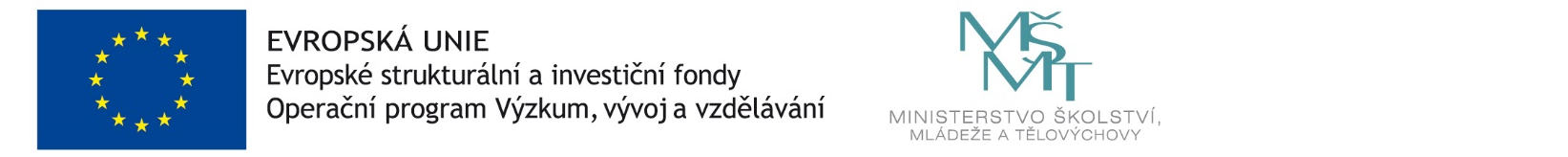 